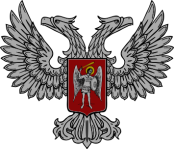 АДМИНИСТРАЦИЯ ГОРОДА ГОРЛОВКА РАСПОРЯЖЕНИЕ   главы администрации04 сентября 2017 г.	                                                               №_718-р                                   г. ГорловкаО передаче в арендумуниципального имущества   На основании обращений субъектов хозяйствования о передаче в аренду муниципального имущества, руководствуясь  пунктами 4.1, 6.4 Временного Порядка аренды имущества муниципальной (коммунальной) собственности города Горловка, утвержденного распоряжением главы администрации города Горловка от 03 апреля 2017 г. № 248-р (зарегистрировано в Горловском городском отделе юстиции Министерства юстиции Донецкой Народной Республики 26 апреля 2017 г. № 1971), пунктами  3.2.3, 4.1 Положения об администрации города Горловка, утвержденного распоряжением главы администрации города Горловка от 13 февраля 2015 г. № 1- р  Передать в аренду муниципальное имущество:Центральному Республиканскому Банку Донецкой Народной Республики часть нежилого помещения по адресу: просп. Победы, 67,  площадью  4,0 кв.м для размещения платежного терминала, сроком на             2 года 11 месяцев, с установлением арендной платы в размере 2 рос. руб. в год. Физическому лицу – предпринимателю *** нежилое помещение по адресу: ул. Шумского, 1а,  площадью  95,45 кв.м  для осуществления торговой деятельности непродовольственными товарами (комбикорма, зерновые),  сроком на 2 года 11 месяцев. Разрешить коммунальному предприятию «Городская служба единого заказчика» (Зозуля) передать в аренду Централизованной библиотечной системе нежилые помещения  по адресам:просп. Ленина, 237 общей площадью 157,0 кв.м;ул. Матросова, 136 общей площадью 286,1 кв.м для размещения библиотек – филиалов,   сроком   на   2   года   11   месяцев,   с  установлением 2арендной платы в размере 2 рос. руб. в год.Разрешить учреждению культуры клуб «Радуга» (Петренко) передать в аренду Централизованной библиотечной системе нежилые помещения  по адресу: ул. Зуева, 47, общей площадью 114,7 кв.м для размещения библиотеки – филиала № 7, сроком   на   2   года   11   месяцев,   с  установлением арендной платы в размере 2 рос. руб. в год.И.о. главы администрации                                                       И.С. ПРИХОДЬКО